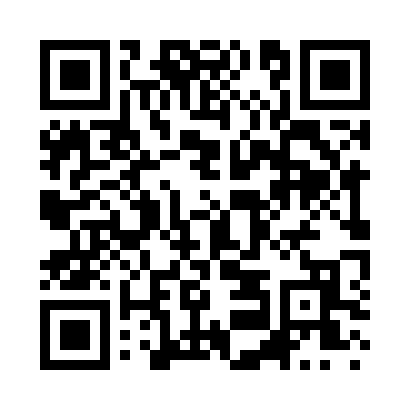 Ramadan times for Crater, California, USAMon 11 Mar 2024 - Wed 10 Apr 2024High Latitude Method: Angle Based RulePrayer Calculation Method: Islamic Society of North AmericaAsar Calculation Method: ShafiPrayer times provided by https://www.salahtimes.comDateDayFajrSuhurSunriseDhuhrAsrIftarMaghribIsha11Mon5:555:557:071:014:216:556:558:0612Tue5:545:547:051:004:226:566:568:0713Wed5:525:527:041:004:226:576:578:0814Thu5:515:517:021:004:236:586:588:0915Fri5:495:497:0112:594:236:596:598:1016Sat5:485:486:5912:594:237:007:008:1117Sun5:465:466:5812:594:247:017:018:1218Mon5:455:456:5612:594:247:017:018:1319Tue5:435:436:5512:584:257:027:028:1420Wed5:425:426:5312:584:257:037:038:1521Thu5:405:406:5212:584:257:047:048:1622Fri5:395:396:5012:574:267:057:058:1723Sat5:375:376:4912:574:267:067:068:1824Sun5:355:356:4712:574:277:077:078:1925Mon5:345:346:4612:564:277:087:088:2026Tue5:325:326:4412:564:277:097:098:2127Wed5:315:316:4312:564:277:107:108:2228Thu5:295:296:4112:564:287:107:108:2329Fri5:275:276:4012:554:287:117:118:2430Sat5:265:266:3812:554:287:127:128:2531Sun5:245:246:3712:554:297:137:138:261Mon5:225:226:3512:544:297:147:148:272Tue5:215:216:3412:544:297:157:158:283Wed5:195:196:3212:544:297:167:168:294Thu5:185:186:3112:544:307:177:178:305Fri5:165:166:3012:534:307:187:188:316Sat5:145:146:2812:534:307:187:188:327Sun5:135:136:2712:534:307:197:198:338Mon5:115:116:2512:524:317:207:208:349Tue5:105:106:2412:524:317:217:218:3510Wed5:085:086:2212:524:317:227:228:37